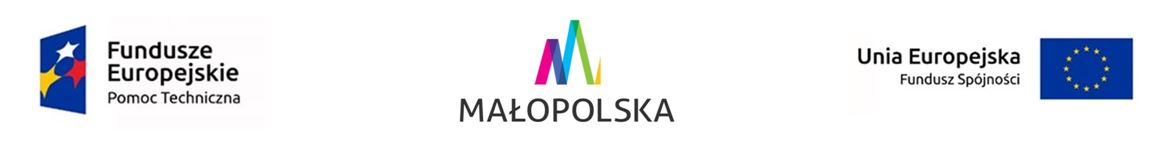 INFORMACJA O PRZEBIEGU I FORMACH KONSULTACJI SPOŁECZNYCH  GMINNEGO PROGRAMU REWITALIZACJI GMINY RADZIEMICE NA LATA 2016-2020W dniu 13 kwietnia 2017 roku Wójt Gminy Radziemice działając na podstawie art. 6 ustawy             z dn. 9 października 2015 r. o rewitalizacji opublikował w Biuletynie Informacji Publicznej oraz na stronie internetowej Gminy, informację o rozpoczęciu konsultacji społecznych projektu  Gminnego Programu Rewitalizacji dla Gminy  Radziemice, koniec konsultacji zaplanowano   na dzień 12 maja 2017 roku.Do informacji o rozpoczęciu konsultacji dołączono:GPR dla Gminy RadziemiceDiagnozeFormularz konsultacyjnyW informacji zamieszczonej na stronie internetowej Gminy, Wójt określił formy i terminy prowadzenia konsultacji, tj.:Zbieranie uwag w postaci papierowej i elektronicznej z wykorzystaniem formularza konsultacyjnego,Spotkania konsultacyjne:w dniu 8 maja 2017 roku o godzinie 17.00 w budynku Wielofunkcyjnej Świetlicy Oświatowej w Radziemicach,w dniu 10 maja 2017 roku o godzinie 11.00 w budynku Wielofunkcyjnej Świetlicy Oświatowej w Radziemicach (spotkanie z grupą przedstawicielską - przedsiębiorcy, organizacje pozarządowe),Dobór terminów pozwolił na pozostanie w zgodzie z wymogami ustawowymi, tj:Poinformowanie interesariuszy rewitalizacji z minimum 7-dniowym wyprzedzeniem                                  o sposobach i terminach realizacji poszczególnych form konsultacji społecznych,Zagwarantowanie interesariuszom rewitalizacji minimum 30 dni od momentu poinformowania o poszczególnych terminach na zgłaszanie uwag pisemnych.SPOTKANIA KONSULTACYJNE IW dniu 8 maja 2017 r. o godz. 17.00 w Wielofunkcyjnej Świetlicy Oświatowej w Radziemicach z przedstawicielami mieszkańców Gminy Radziemice.Spotkania konsultacyjne prowadził przedstawiciel Wykonawcy, spotkania przebiegały zgodnie z następującym scenariuszem:Przywitanie mieszkańców,Przedstawienie głównych założeń rewitalizacji,Przypomnienie stwierdzonych wcześniej deficytów społecznych, gospodarczych, środowiskowych, przestrzenno-funkcjonalnych i technicznych w poszczególnych podobszarach.Przedstawienie wizji niwelowania deficytówPrzedstawienie proponowanych projektów rewitalizacyjnychSpotkania prowadzone było w języku zrozumiałym, z wykorzystaniem prezentacji graficznej.WNIOSKI:W czasie spotkania zgłoszono postulat dotyczący wprowadzenia do Programu projektów dotyczących zwiększenia liczby projektów dotyczących oferty sportowej oraz programów dla dzieci i osób starszych.. Wnioski zostały zaaprobowane. Do listy podstawowych przedsięwzięć rewitalizacyjnych nie włączono nowych zadań, jednak odpowiedni zapis zamieszczono                            w części poświęconej pozostałym dopuszczalnym projektom rewitalizacyjnym. SPOTKANIA KONSULTACYJNE IIW dniu 10 maja 2017 r. o godz. 17.00 w Wielofunkcyjnej Świetlicy Oświatowej                                           w Radziemicach z przedstawicielami pracodawców i organizacji pożytku publicznego.Spotkania konsultacyjne prowadził przedstawiciel Wykonawcy, spotkania przebiegały zgodnie z następującym scenariuszem:Przywitanie mieszkańców,Przedstawienie głównych założeń rewitalizacji,Przypomnienie stwierdzonych wcześniej deficytów społecznych, gospodarczych, środowiskowych, przestrzenno-funkcjonalnych i technicznych w poszczególnych podobszarach.Przedstawienie wizji niwelowania deficytówPrzedstawienie proponowanych projektów rewitalizacyjnychSpotkania prowadzone było w języku zrozumiałym, z wykorzystaniem prezentacji graficznej.WNIOSKIW czasie konsultacji interesariusze zaproponowali, żeby w części poświęconej pozostałym dopuszczalnym projektom rewitalizacyjnym zamieścić punkty dotyczący możliwości realizacji miękkich projektów dotyczących programów dla uczniów, stowarzyszeń oraz programów społecznych nakierowanych na rozwój kwalifikacji i aktywizacji osób bezrobotnych.                          Wnioski zostały zaaprobowany, a punkty wpisany do GPR.PISEMNE UWAGI DO PROJEKTU UCHWAŁY PRZESYŁANE DROGĄ ELEKTRONICZNĄ LUB W FORMIE TRADYCYJNEJW trakcie trwania konsultacji ani mieszkańcy, ani pozostali interesariusze nie skorzystali z tej formy przesyłania uwag do projektu Gminnego Programu Rewitalizacji.